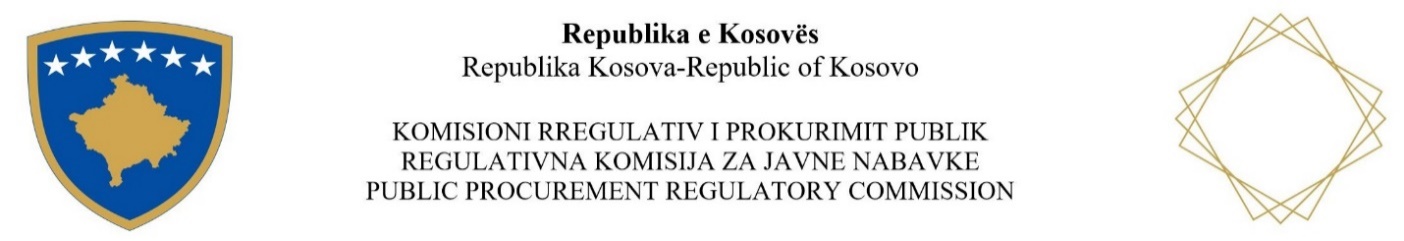 	Trajnimi: Programi themelor profesional për prokurim /2024Dita e trete / AgjendaDita e trete / AgjendaDita e trete / Agjenda09:00-10:30Integriteti ne prokurim publik dhe masat kunder korrupcionit 10:30-10:45Pauza për Kafe15 min10:45-12:00Korniza Ligjore për Integritet në Prokurim Publik12:00-13:00Pushimi i drekës60 min 13:00-14:00Konflikti i Interesit si fenomen korruptiv14:00-14:15Pauza për Kafe15 min14:15-15:00Pyetje - Diskutime . 